Nom : 	Prénom : 	 Date de naissance : 	Adresse : 	Numéros de téléphone (parents/ et ou junior) 	Adresses mail (parents/ et ou junior) 	Numéro AVS junior :Signature des parents :Signature du junior :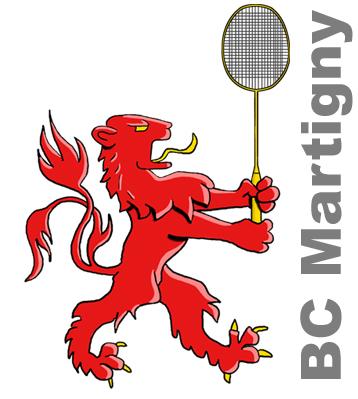 Mise à jour des données du membre junior / 
Nouveau membre